Орловские ветераны Великой Отечественной войны получат единовременные денежные выплаты на ремонт жилья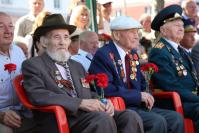 Губернатор Орловской области Андрей Клычков подписал указ о мерах по проведению ремонта жилых помещений, в которых проживают инвалиды и участники Великой Отечественной войны.Указ принят в рамках реализации поручений Президента РФ в целях улучшения жилищных условий ветеранов.В 2019 году инвалидам и участникам Великой Отечественной войны за счет средств областного бюджета будут предоставлены единовременные денежные выплаты на проведение текущего ремонта жилья в размере 50 тыс. рублей и капитального ремонта жилого помещения в размере 200 тыс. рублей.Выплаты на проведение ремонта получат ветераны, не имеющие оснований для обеспечения жильем в соответствии с федеральным законодательством и проживающие в жилых помещениях, требующих проведения ремонта.Департаменту социальной защиты, опеки и попечительства, труда и занятости Орловской области поручено подготовить и внести для рассмотрения проект постановления Правительства Орловской области, определяющий порядок предоставления мер социальной поддержки.